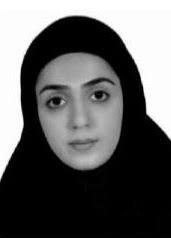 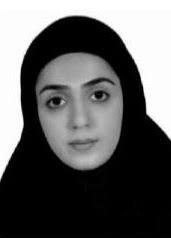 برنامه‌ی نیمسال دوم 1402-1401برنامه‌ی نیمسال دوم 1402-1401برنامه‌ی نیمسال دوم 1402-1401برنامه‌ی نیمسال دوم 1402-1401برنامه‌ی نیمسال دوم 1402-1401برنامه‌ی نیمسال دوم 1402-140110-812-1015-1317-1519-17شنبهکاراموزی کاراموزیواژه شناسی پزشکییکشنبهکاراموزیکاراموزیمراقبت های پس از بیهوشیدوشنبهکاراموزیکاراموزیمراقبت های ویژه سه‌شنبهکارورزیکارورزیچهارشنبهبرنامه‌ی نیمسال اول 1403-1402برنامه‌ی نیمسال اول 1403-1402برنامه‌ی نیمسال اول 1403-1402برنامه‌ی نیمسال اول 1403-1402برنامه‌ی نیمسال اول 1403-1402برنامه‌ی نیمسال اول 1403-140210-812-1015-1317-1519-17شنبهکاراموزیکاراموزییکشنبهکاراموزیکاراموزیفوریت پزشکی هوشبریفوریت پزشکی علوم ازمایشگاهیدوشنبهکاراموزیکاراموزیزبان تخصصیسه‌شنبهکاراموزیکاراموزیچهارشنبه